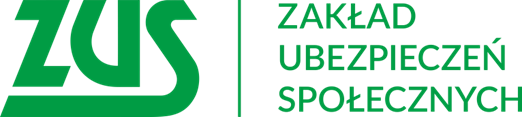 Skorzystaj z bezpłatnych szkoleń !!!Zakład Ubezpieczeń Społecznych  I Oddział w Łodzi zaprasza Państwa22 marca 2019 r.do udziału w bezpłatnych szkoleniach:09:00	 Prowadzący: ZUSProste płatności czyli e-Składka w pigułce10:00 Prowadzący: ZUS	Funkcjonalność Platformy Usług Elektronicznych10:30 Prowadzący: ZUS	Obsługa aplikacji e-płatnik11:30 Prowadzący: Państwowa Inspekcja PracyZmiany dotyczące prowadzenia dokumentacji pracowniczej od 1 stycznia 2019 r. przy zatrudnianiu na podstawie umowy o pracę12:30 Prowadzący: ZUS	E-akta-skracamy czas przechowywania akt pracowniczychSzkolenia odbędą się w II Inspektoracie w Łodzi przy ul. Lipiec Reymontowskich 11.Spotykamy się w Sali Obsługi Klientów.Ze względu na ograniczoną ilość miejsc prowadzone są zapisy na szkolenie, które przyjmowane są pod numerem telefonu: tel.  42 638 21 23 bądź 
pod adresem e-mail  szkolenia_lodz@zus.plNa szkolenie zapraszamy wszystkich chętnych zainteresowanych tematem.